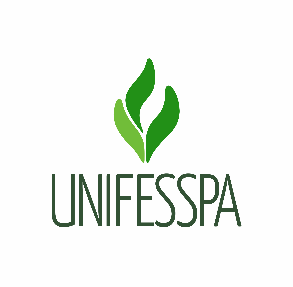 UNIVERSIDADE FEDERAL DO SUL E SUDESTE DO PARÁPRÓ-REITORIA DE ENSINO DE GRADUAÇÃO – PROEGDIRETORIA DE PLANEJ. E PROJETOS EDUCACIONAIS – DPROJDIVISÃO DE PROJETOS EDUCACIONAIS - DIPEEDITAL N.º ____/20__ – Programa de Apoio ao _____________________ ANEXO IV– RELATÓRIO FINAL ANEXO IV– RELATÓRIO FINAL ANEXO IV– RELATÓRIO FINAL ANEXO IV– RELATÓRIO FINAL DADOS DO PROGRAMA DE APOIODADOS DO PROGRAMA DE APOIODADOS DO PROGRAMA DE APOIODADOS DO PROGRAMA DE APOIOPrograma de Apoio ao: (  ) Indígena     (   ) Quilombola  (   ) Discente IngressantePrograma de Apoio ao: (  ) Indígena     (   ) Quilombola  (   ) Discente IngressantePrograma de Apoio ao: (  ) Indígena     (   ) Quilombola  (   ) Discente IngressantePrograma de Apoio ao: (  ) Indígena     (   ) Quilombola  (   ) Discente IngressanteDocente Coordenador(a):Docente Coordenador(a):Docente Coordenador(a):Docente Coordenador(a):Faculdade:Faculdade:Faculdade:Campus:Período de Realização das Atividades: 	/ 	/ 	a 	/ 	/ 	Período de Realização das Atividades: 	/ 	/ 	a 	/ 	/ 	Período de Realização das Atividades: 	/ 	/ 	a 	/ 	/ 	Período de Realização das Atividades: 	/ 	/ 	a 	/ 	/ 	DADOS DO(A) APOIADOR(A)DADOS DO(A) APOIADOR(A)DADOS DO(A) APOIADOR(A)DADOS DO(A) APOIADOR(A)Apoiador(a):Apoiador(a):(  ) bolsista   (  ) voluntário(  ) bolsista   (  ) voluntárioCurso:Campus:Campus:Campus:Laboratório:Laboratório:Laboratório:Laboratório:RELATÓRIO APOIADORRELATÓRIO APOIADORRELATÓRIO APOIADORRELATÓRIO APOIADORATIVIDADES DESENVOLVIDAS E RESULTADOS OBTIDOSATIVIDADES DESENVOLVIDAS E RESULTADOS OBTIDOSATIVIDADES DESENVOLVIDAS E RESULTADOS OBTIDOSATIVIDADES DESENVOLVIDAS E RESULTADOS OBTIDOS1. Quantos discentes você, como apoiador, ficou responsável em atender? Informe os nomes e os cursos dos discentes.1. Quantos discentes você, como apoiador, ficou responsável em atender? Informe os nomes e os cursos dos discentes.1. Quantos discentes você, como apoiador, ficou responsável em atender? Informe os nomes e os cursos dos discentes.1. Quantos discentes você, como apoiador, ficou responsável em atender? Informe os nomes e os cursos dos discentes.2. Quantos discentes foram efetivamente atendidos? Informe os nomes dos discentes atendidos e a periodicidade média de atendimentos efetivamente realizados com a presença dos discentes apoiados.2. Quantos discentes foram efetivamente atendidos? Informe os nomes dos discentes atendidos e a periodicidade média de atendimentos efetivamente realizados com a presença dos discentes apoiados.2. Quantos discentes foram efetivamente atendidos? Informe os nomes dos discentes atendidos e a periodicidade média de atendimentos efetivamente realizados com a presença dos discentes apoiados.2. Quantos discentes foram efetivamente atendidos? Informe os nomes dos discentes atendidos e a periodicidade média de atendimentos efetivamente realizados com a presença dos discentes apoiados.3. Qual local, dias e horários você destinou para atendimento dos discentes apoiados? Como você atuou para garantir que este atendimento oferecido fosse do conhecimento dos discentes a serem atendidos? 3. Qual local, dias e horários você destinou para atendimento dos discentes apoiados? Como você atuou para garantir que este atendimento oferecido fosse do conhecimento dos discentes a serem atendidos? 3. Qual local, dias e horários você destinou para atendimento dos discentes apoiados? Como você atuou para garantir que este atendimento oferecido fosse do conhecimento dos discentes a serem atendidos? 3. Qual local, dias e horários você destinou para atendimento dos discentes apoiados? Como você atuou para garantir que este atendimento oferecido fosse do conhecimento dos discentes a serem atendidos? 4. Quais as principais demandas dos discentes em relação ao seu trabalho como apoiador?4. Quais as principais demandas dos discentes em relação ao seu trabalho como apoiador?4. Quais as principais demandas dos discentes em relação ao seu trabalho como apoiador?4. Quais as principais demandas dos discentes em relação ao seu trabalho como apoiador?5. Considerando as especificidades do público a ser atendido, o que você fez para apresentar aos discentes o seu trabalho como apoiador e conquistá-los à participação? 5. Considerando as especificidades do público a ser atendido, o que você fez para apresentar aos discentes o seu trabalho como apoiador e conquistá-los à participação? 5. Considerando as especificidades do público a ser atendido, o que você fez para apresentar aos discentes o seu trabalho como apoiador e conquistá-los à participação? 5. Considerando as especificidades do público a ser atendido, o que você fez para apresentar aos discentes o seu trabalho como apoiador e conquistá-los à participação? 6. Dentre os discentes que deveriam ter sido alcançados pela sua ação como apoiador(a), mas não participaram das atividades desenvolvidas, o que você aponta como causa desta não participação? Havendo continuidade do programa e caso você venha a continuar como apoiador(a), o que fará para alcançar um maior resultado?6. Dentre os discentes que deveriam ter sido alcançados pela sua ação como apoiador(a), mas não participaram das atividades desenvolvidas, o que você aponta como causa desta não participação? Havendo continuidade do programa e caso você venha a continuar como apoiador(a), o que fará para alcançar um maior resultado?6. Dentre os discentes que deveriam ter sido alcançados pela sua ação como apoiador(a), mas não participaram das atividades desenvolvidas, o que você aponta como causa desta não participação? Havendo continuidade do programa e caso você venha a continuar como apoiador(a), o que fará para alcançar um maior resultado?6. Dentre os discentes que deveriam ter sido alcançados pela sua ação como apoiador(a), mas não participaram das atividades desenvolvidas, o que você aponta como causa desta não participação? Havendo continuidade do programa e caso você venha a continuar como apoiador(a), o que fará para alcançar um maior resultado?7. Construa um breve texto indicando as suas ações como apoiador destaque os pontos positivos, resultados alcançados e sugestões para a próxima etapa do Programa.7. Construa um breve texto indicando as suas ações como apoiador destaque os pontos positivos, resultados alcançados e sugestões para a próxima etapa do Programa.7. Construa um breve texto indicando as suas ações como apoiador destaque os pontos positivos, resultados alcançados e sugestões para a próxima etapa do Programa.7. Construa um breve texto indicando as suas ações como apoiador destaque os pontos positivos, resultados alcançados e sugestões para a próxima etapa do Programa.8. Houve participação e apresentação de trabalhos relativos ao programa de apoio, em eventos acadêmicos? Descreva:8. Houve participação e apresentação de trabalhos relativos ao programa de apoio, em eventos acadêmicos? Descreva:8. Houve participação e apresentação de trabalhos relativos ao programa de apoio, em eventos acadêmicos? Descreva:8. Houve participação e apresentação de trabalhos relativos ao programa de apoio, em eventos acadêmicos? Descreva:9. Pontos positivos do programa de apoio (principais resultados obtidos)9. Pontos positivos do programa de apoio (principais resultados obtidos)9. Pontos positivos do programa de apoio (principais resultados obtidos)9. Pontos positivos do programa de apoio (principais resultados obtidos)10. Pontos negativos do programa de apoio (principais dificuldades encontradas).10. Pontos negativos do programa de apoio (principais dificuldades encontradas).10. Pontos negativos do programa de apoio (principais dificuldades encontradas).10. Pontos negativos do programa de apoio (principais dificuldades encontradas).12. Neste período de atuação no programa de apoio, você reprovou em alguma disciplina? Se sim, qual?12. Neste período de atuação no programa de apoio, você reprovou em alguma disciplina? Se sim, qual?12. Neste período de atuação no programa de apoio, você reprovou em alguma disciplina? Se sim, qual?12. Neste período de atuação no programa de apoio, você reprovou em alguma disciplina? Se sim, qual?AUTOAVALIAÇÃO DO DISCENTE APOIADORAUTOAVALIAÇÃO DO DISCENTE APOIADORAUTOAVALIAÇÃO DO DISCENTE APOIADORAUTOAVALIAÇÃO DO DISCENTE APOIADOR13. Cite benefícios que as atividades desenvolvidas proporcionaram para a sua formação acadêmica e avalie se os objetivos previstos no Plano de Atividades foram alcançados. (Poderão ser destacados os problemas que enfrentou e apresentar suas sugestões para a melhoria da atividade de apoio)13. Cite benefícios que as atividades desenvolvidas proporcionaram para a sua formação acadêmica e avalie se os objetivos previstos no Plano de Atividades foram alcançados. (Poderão ser destacados os problemas que enfrentou e apresentar suas sugestões para a melhoria da atividade de apoio)13. Cite benefícios que as atividades desenvolvidas proporcionaram para a sua formação acadêmica e avalie se os objetivos previstos no Plano de Atividades foram alcançados. (Poderão ser destacados os problemas que enfrentou e apresentar suas sugestões para a melhoria da atividade de apoio)13. Cite benefícios que as atividades desenvolvidas proporcionaram para a sua formação acadêmica e avalie se os objetivos previstos no Plano de Atividades foram alcançados. (Poderão ser destacados os problemas que enfrentou e apresentar suas sugestões para a melhoria da atividade de apoio)	, 	de 	de 	.                           Discente Apoiador(a)	, 	de 	de 	.                           Discente Apoiador(a)	, 	de 	de 	.                           Discente Apoiador(a)	, 	de 	de 	.                           Discente Apoiador(a)                                RELATÓRIO COORDENADOR(A)ATIVIDADES DESENVOLVIDAS E RESULTADOS OBTIDOS1. O Plano de Atividades foi cumprido de acordo o planejamento realizado em conjunto pelo docente orientador e pelo discente apoiador? Se o planejamento não foi cumprido ou se foi cumprido apenas parcialmente, indique o que prejudicou o cumprimento.2. O programa de apoio impactou positivamente para diminuição do índice de reprovação dos discentes apoiados? Justifique.3. O Programa de Apoio impactou positivamente para diminuição do índice de evasão da dos discentes apoiados? Justifique.5. Considerando os resultados alcançados, a ação de apoio apresentou resposta positiva às dificuldades de ensino-aprendizagem apontadas em seu plano como apoiador? Justifique.6. Pontos positivos do programa de apoio (principais resultados obtidos).7. Pontos negativos do programa de apoio (principais dificuldades encontradas).ANEXOS: (Material de registro tipo fotos ou outros documentos que fizeram parte do exercício do programa de apoio (questionários; exercícios; tabelas, material didático utilizado, entre outros).	, 	de 	de 	.                   Docente Coordenador(a)